GRILLE D’EVALUATION D’UN VIDEO « LE M@G »https://lemag.etab.ac-lille.frLa qualité de la retransmissionLa qualité de la retransmissionJe parle d’une voix audible (volume et articulation).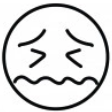 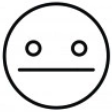 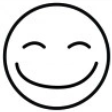 Je ne parle pas trop vite ni trop lentement.Je respecte la ponctuation ( , . ? ! )Je mets le ton, je fais passer des émotions.Je me tiens droit.Je suis détendu.J’utilise mon corps pour appuyer mes propos (gestuelle, expressions du visage).Le contenu de mon sujetLe contenu de mon sujetJ’utilise des phrases complètes et courtes.Le vocabulaire est précis et adapté.Les mots difficiles et les sigles sont expliqués.Je ne répète pas les mêmes mots.Les informations sont suffisantes et correspondent au sujet.Les illustrationsLes illustrationsChaque image illustre parfaitement mes propos.Mes illustrations sont libres de droit ; j’ai noté les sources et conditions pour les utiliser.